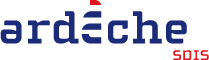 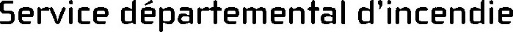 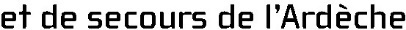 BUREAU DU CONSEIL D’ADMINISTRATIONSEANCE DU LUNDI 11 JUILLET 2022LISTE DES DELIBERATIONSConstruction du CIS de Saint-Félicien-Lot 4 Plaquiste – Conditions de poursuite des travaux 